KLASA V18.05.2020r. Temat:    NAGONASIENNE1.   Przeczytaj uważnie temat lekcji ze stron 129 - 136 w podręczniku.2.  Zapraszam do zapoznania się z prezentacją, na pewno pomoże zrozumieć omawiany temat:https://drive.google.com/file/d/1bPphGo5TkK36rqhR9ONTsuvRxh7yrl1/view?fbclid=IwAR0dcbtvs9-KG5euQScxk-nn0D84KsJnujjtRjtsPIWxGL9GqkdQMj-yQb03.  Wykonaj notatkę:Możesz wykorzystać to najważniejsze z podręcznika str. 136, lub wykorzystaj poniższą grafikę.4. Praca z e-podręcznikiem – dla chętnychhttps://epodreczniki.pl/a/nagonasienne/D16NWszUV5. Ciekawe zadaniahttps://wordwall.net/pl/resource/1865868/biologia/nagonasiennehttps://wordwall.net/pl/resource/1733762/biologia/nagonasienne-wa%c5%bcne-s%c5%82owahttps://wordwall.net/pl/resource/1733527/biologia/nagonasienne-rozmna%c5%bcaniehttps://learningapps.org/6356624		https://learningapps.org/6356448https://learningapps.org/11636689	https://learningapps.org/9741873Na zdjęcie notatki czekam do dnia 24 maja.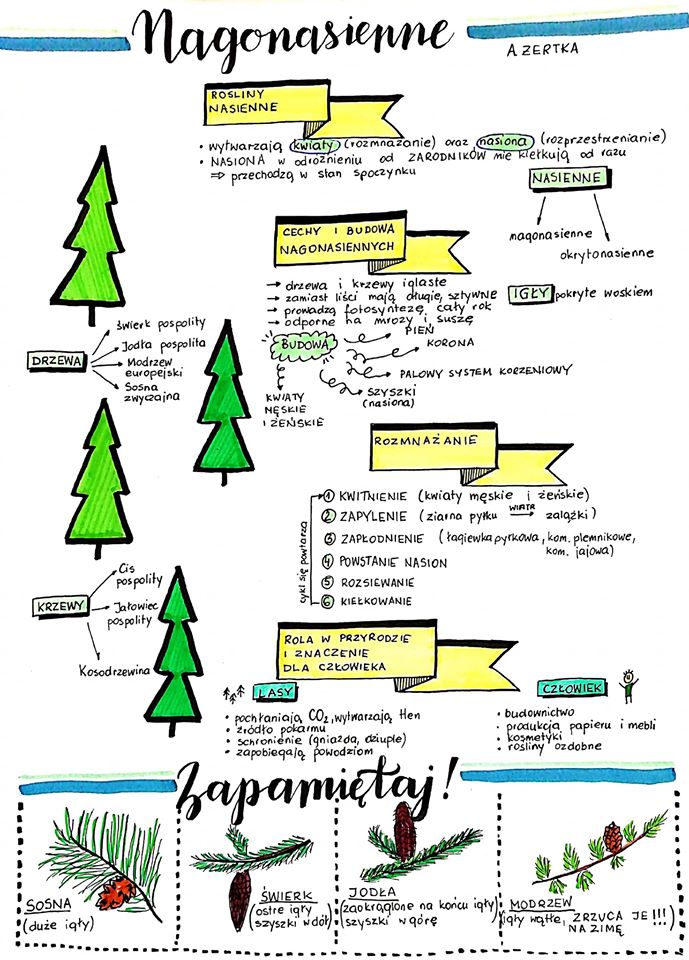 